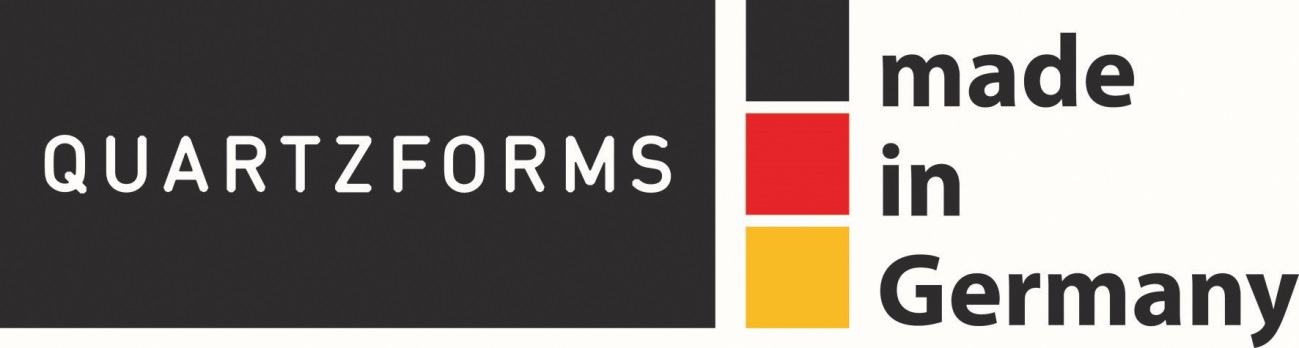 Product WarrantyQuartzforms offers a 10-year limited warranty to its customers, warranting that the material will be free of manufacturing defects.QUARTZFORMS PRODUCT: TEN (10) YEAR WARRANTYThis warranty covers product defects for a period of ten (10) years after the date of installation. If it is determined by Quartzforms or its authorized warranty service agent that a defect in the material exists within the ten (10) year period, Quartzforms will, at its sole option, repair or replace the defective Product in accordance with the following warranty provisions and exclusions.TERMS AND CONDITIONS• The 10 year limited warranty applies to Quartzforms Product only.
• Improper fabrication or installation is the responsibility of the fabricator/installer.
• This warranty applies to Quartzforms Product that have been properly maintained in accordance with the Care & Maintenance Guidelines available at: www.quartzforms.com
• This warranty applies to Quatzforms Product that have been permanently installed in an interior application and have not been moved from the original location.EXCLUSIONSThis warranty shall not apply to :• Product and/or materials that have not been paid in full.
• Issues or occurrences that are inherent characteristics of Quartzforms, regardless of whether viewed as a defect by the purchaser.
• Damage caused by faulty or improper fabrication and installation, including but not limited to, seams, seam performance, and caulking.
• Damage caused by any instability or improper support occurring in the property in which the product has been installed, including but not limited to, shifting, settling, or movement of the substrate.
• Damage caused to any materials that have been moved, removed or relocated from its original place of installation.
• Damage caused by any form of abuse, exposure to excessive heat, accidents, or misuse, including but not limited to, scratches, stains, chips, or cracks.
• Products in which the factory applied surface finish has been altered in any way, and/or damage caused by chemicals.
• Products installed with known or visible manufacturing defects at time of installation.
• Other repairs and modifications, including but not limited to, plumbing, electrical, tile, and cabinets that may need to be performed to properly repair or replace the Quatzforms Product.
Quartzforms is not responsible for damage or injury caused in whole or part by acts of God, job site conditions, exterior installations, architectural or engineering design, structural movement, acts of vandalism, or accidents.This warranty is extended to the original purchaser and may be transferred or assigned. A purchase receipt or other proof of date of original purchase will be required before warranty service is rendered. If transferred, a new warranty registration must be submitted with proof of the original purchase. The new warranty will be valid for the remaining time since the original purchase.No other express or implied warranties of merchantability or fitness for a particular purpose are made by this warranty except for those expressly provided herein. Under no circumstances shall Quartzforms be liable for any loss or damage arising from the purchase, use or inability to use this product, or for any special, indirect, incidental or consequential damages. In no case will Quartzforms be liable for labor to remove and/or reinstall Quartzforms’ Product, or other similar activities necessary to complete the replacement or removal of the defective material.